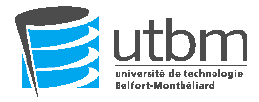 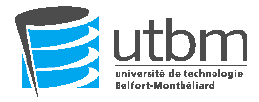 1 – Rôle et compétences de la Cour de Justice de l'Union européenne ? (5 points)2 – En vous appuyant sur vos connaissances et le texte joint, vous répondrez aux questions suivantes :Texte : Guillaume Duval, « Faut-il en finir avec l’euro ? », Alternatives économiques, n°349, septembre 2015 (extraits).2a – Citez (en le justifiant) deux intérêts et deux inconvénients pour un pays de faire partie de la zone euro (au début de la crise de la zone euro). (3 points)2b – Montrez les évolutions de la politique monétaire de la zone euro entre le début de la crise (2010) et aujourd’hui. L’auteur estime qu’il s’agit là de la correction d’un des graves défauts de la zone euro. Est-ce aussi votre avis (justifiez) ? (4 points)2c – Qu’entend l’auteur par le « carcan qui (…) enserre de plus en plus étroitement les politiques budgétaires » ? Qui l’impose ? Pourquoi ? Comment ? Quelle est la conséquence sur l’économie de la zone euro ? (4 points)2d – Pensez-vous, comme l’auteur, qu’une autre conception de la coordination budgétaire et du fonctionnement de la zone euro est possible, sous l’influence de la France ? Vous apporterez à cette question une réponse argumentée et nuancée. (4 points)Questions subsidiaires (bonus) :1 – Quel est actuellement le taux de change euro/dollar ?2 – Qui est le dernier pays à être entré dans la zone euro ?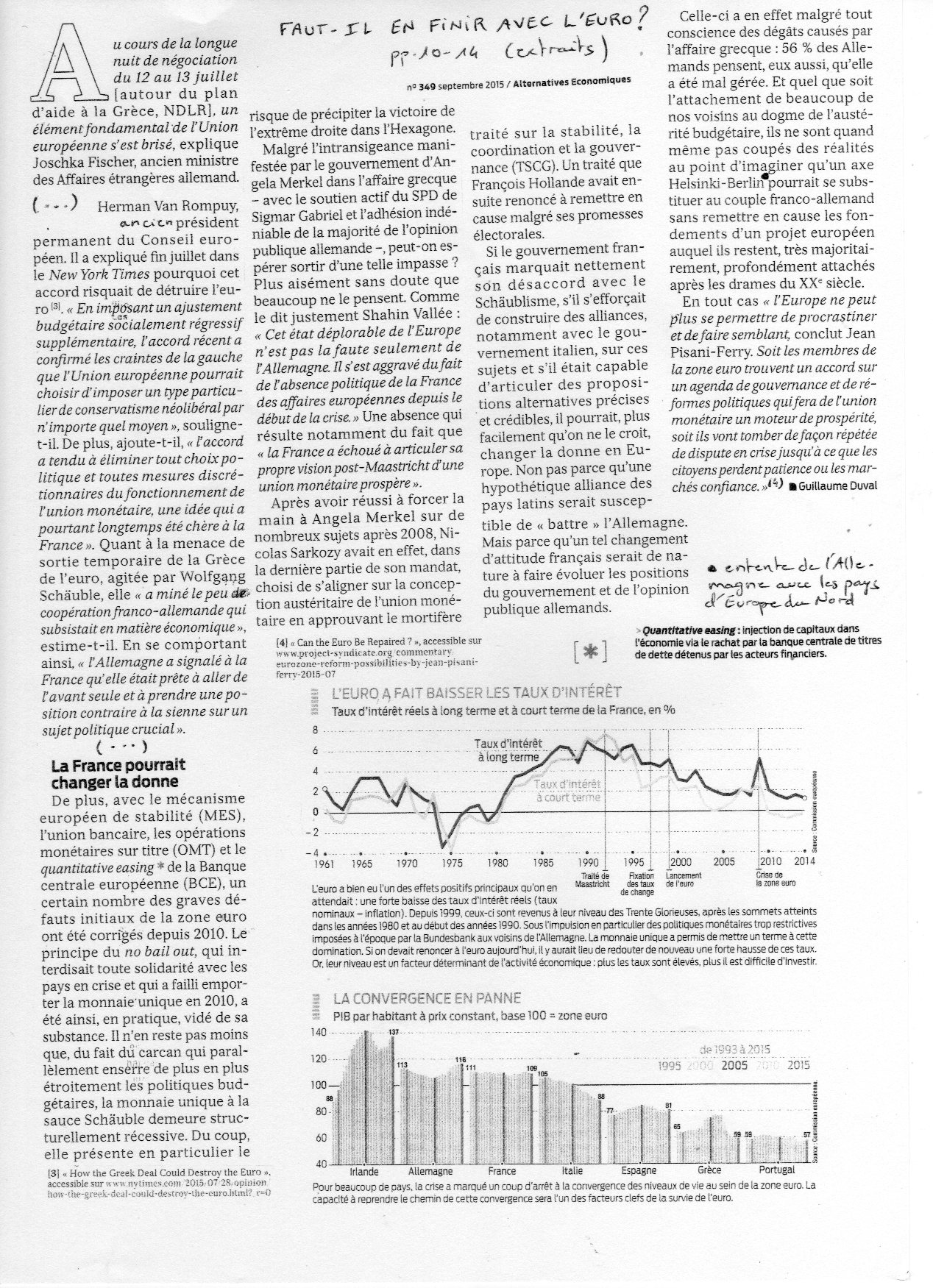 